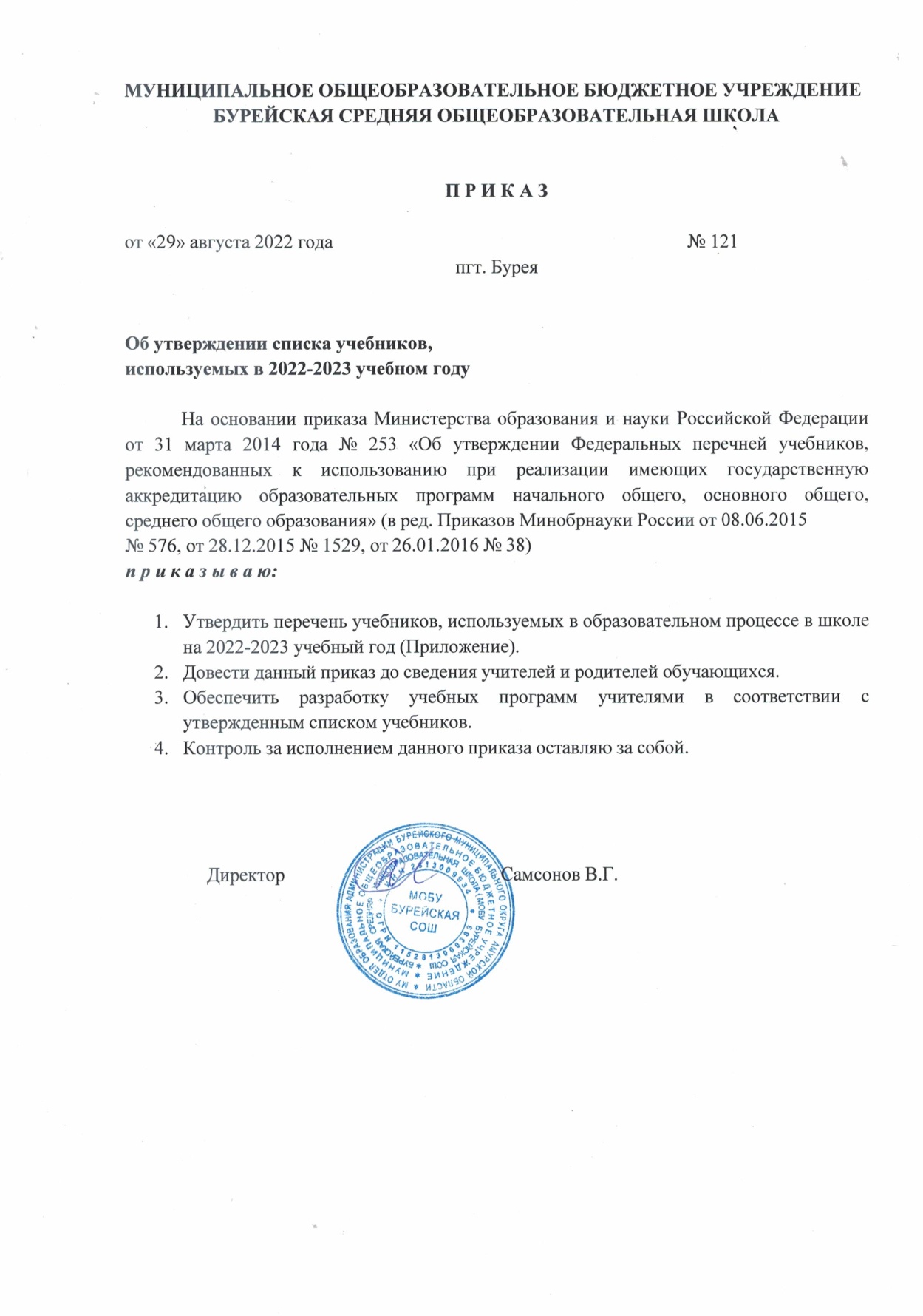 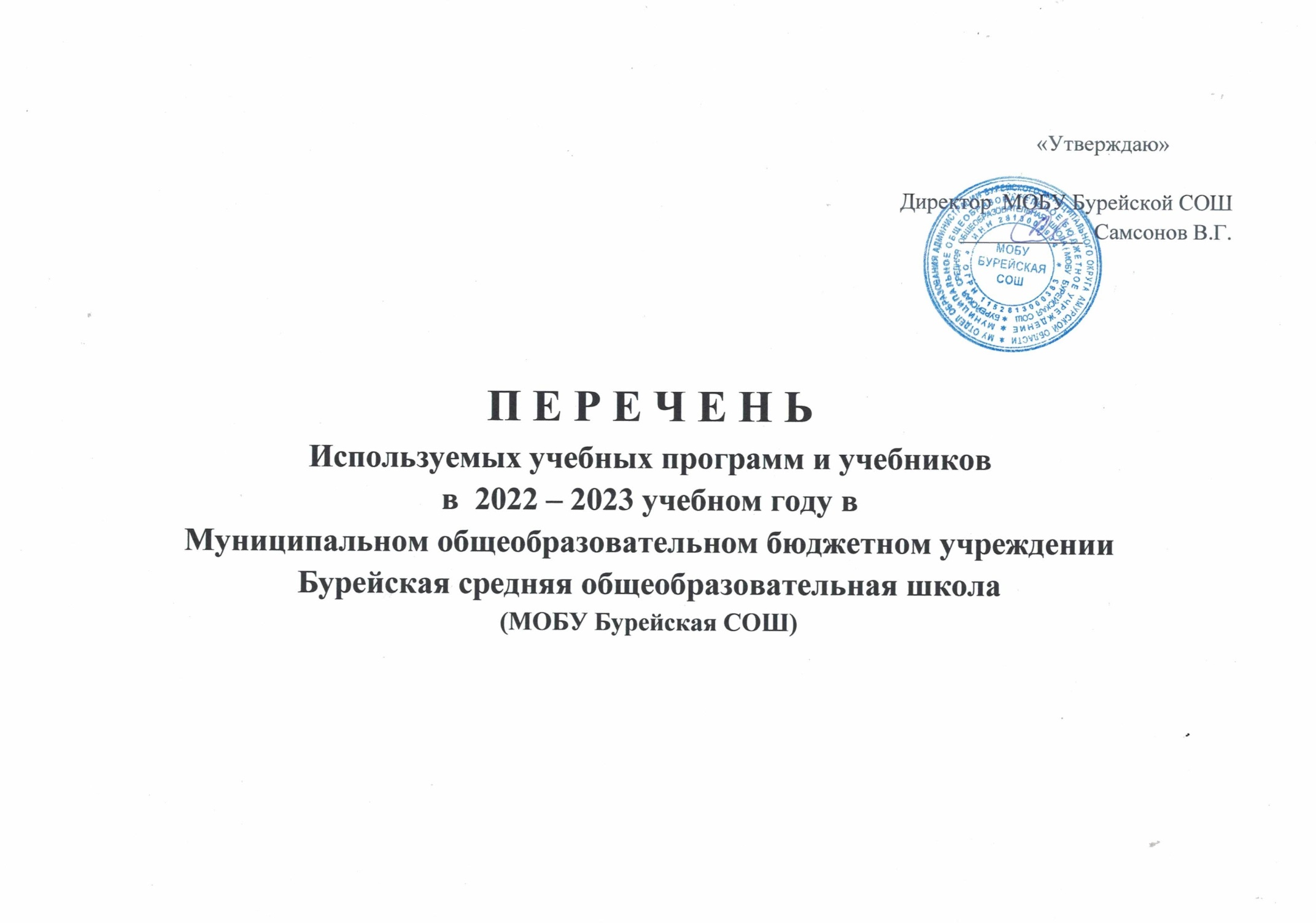 УМК МОБУ Бурейской СОШ отделение 1-е.2022-2023 учебный годУМК в  МОБУ Бурейской СОШ отделение 2-е    УМК ( VIII вид) МОБУ Бурейской СОШ отделение 1-е и 2-е2022-2023  учебный год№п/пКласс Предмет ПрограммаПрограммаПрограммаУчебникУчебникУчебникУчебник№п/пКласс Предмет Название( вид)Автор ГодизданияНазвание( вид)Автор ГодизданияОбеспеченность 111Русский языкПрограмма Просвещение под ред. Л.М. Рыбченкова.2018Русский языкА.И. Власенков, Л.М. Рыбченкова2017,2018100%Литература Литература1-2ч М. Просвещение Журавлёв В.П.2009ЛитератураЖуравлев В.П.2020100%Иностранный языкИностранный язык 10-11, ДрофаАфанасьева О.В., 20182018АнглийскийАфанасьева О.В.20182020100%МатематикаПрограмма ГлобусАтанасян Л.С.2005ГеометрияАтанасян Л.С. и др.2013,2016100%Алгебра Программа ГлобусАлимов Ш.А.2012АлгебраАлимов Ш.А. и др.2012100%Информатика ИнформатикаПросвещениеСемакин И.Г.2022Информатика Семакин И.Г.2022100%История РоссииИсторияРоссииПросвещениеГоринов М.М.Данилов А.А.2020История РоссииГоринов М.М.Данилов А.А.2020100%ОбществознаниеИсторияОбществознан.Просвещение, 2018,Л.Н. Боголюбов2018ОбществознаниеЛ.Н. Боголюбов «Профильный уровень»2018100%БиологияБиология 11, ПросвещениеБородин П.М.Дымшиц Г.М.2021БиологияБородин П.М.2021100%Физика. Оптика.Квантовая физикаПрограмма Просвещение Мякишев Г.Я2021ФизикаМякишев Г.Я2021100%ХимияХимия 11 ПросвещениеЕремин В.В.Кузьменко Н.Е.2021ХимияЕремин В.В.Кузьменко Н.Е.2021100%ГеографияГеография 11Гладкий Ю.Н.Николина В.В.2021ГеографияГладкий Ю.Н.Николина В.В.2021100%Основы безопасности жизнедеятель-ностиПрограмма ГлобусСмирнов А.Т2013Основы безопасности жизнедеятельностиСмирнов А.Т., Хренников Б.О.20132015100%Физическая культураФизическая культура,А.П. Матвеев  2005Физическая культураЛях, ИзданевичАстрономияДрофаВоронцов-Вельяминов Б.А.,Страут Е.К.2017АстрономияВоронцов-Вельяминов Б.А.,Страут Е.К.20172019100%1       10Русский языкРусский язык 10-11, Прорсвещениепод ред. Л.М. Рыбченкова.2018Русский языкА.И. Власенков, Л.М. Рыбченкова2017,2018100%ЛитератураЛитература1-2ч М. Просвещение Лебедев Ю.В.2019ЛитератураЛебедев Ю.В.2019100%АнглийскийИностранный язык 10-11, ДрофаАфанасьева О.В., 20182018АнглийскийАфанасьева О.В.20182020100%Алгебра и начала анализаМатематика 10 -11, Дрофа авт.Ш.А.Алимов2020Алгебра и начала анализаШ.А.Алимов20202021100%ГеометрияМатематика 10 -11, Дрофа  авт. Л.С. Атанасян2020ГеометрияАтанасян Л.С.20202021100%История РоссииИсторияРоссииПросвещениеГоринов М.М.Данилов А.А.2020История РоссииГоринов М.М.Данилов А.А.2020100%БиологияБиология 10, ПросвещениеВысоцкая  Л.В.2021БиологияВысоцкая  Л.В.2021100%ФизикаФизика 10 -11 Мякишев Г.Я.2020ФизикаМякишев Г.Я.2020100%ХимияХимия 11Еремин В.В.Кузьменко Н.Е.2021ХимияЕремин В.В.Кузьменко Н.Е.2021100%Физическая культураФизическая культура,А.П. Матвеев  2005Физическая культураЛях, ИзданевичО Б ЖОБЖ  Дрофа,А.Т. Смирнов2012О Б ЖА.Т. Смирнов20122013100%ОбществознаниеОбществознание.ПросвещениеЛ.Н. Боголюбов2018ОбществознаниеЛ.Н. Боголюбов «Профильный уровень»2018100%Информатика ИнформатикаПросвещениеСемакин И.Г.2022Информатика Семакин И.Г.2022100%ГеографияГеография 10-11,ПросвещениеНиколина В.В.2020ГеографияНиколина В.В.2020100%ЭкономикаЭкономика 10-11ПросвещениеКоролева Г.Э.Бурмистрова Т.В.2021Экономика 10-11Королева Г.Э.Бурмистрова Т.В.2021100%ПравоЛ.Н. Боголюбов « Право»Л.Н. Боголюбов2010ПравоЛ.Н. Боголюбов « Право»2010100%29Русский язык под ред. Т.А. ЛадыженскаяЛадыженская Т.А.Русский языкРусский языкЛадыженская Т.А.2016, 2018100%Русский родной языкРусский родной язык. ПросвещениеАлександрова О.М.2021Русский родной язык. Александрова О.М.2021100%ЛитератураЛитература,Просвещение Коровина В.Я.Журавлев В.П.2019ЛитератураКоровина В.Я.Журавлев В.П.2019100%Родная  русская литератураРодная русская литература.Просвещение.Александрова О.М.2021Родная русская литератураАлександрова О.М.2021100%АнглийскийИностранный язык, ДрофаАфанасьева О.В.2020АнглийскийАфанасьева О.В.2020100%Немецкий ПросвещениеАверин М.М.2022НемецкийАверин М.М.2022100%АлгебраМатематика 5-11Просвещение Дорофеев Г.В.,Суворова С.Б.2019АлгебраДорофеев Г.В.,Суворова С.Б.2019100%ГеометрияМатематика 5-11, ДрофаЛ.С. Атанасян2015ГеометрияАтанасян Л.С.2013,2015100%История ИсторияПросвещениеАрсентьев Н.М., Данилов А.А.2019История РоссииАрсентьев Н.М., Данилов А.А.2019100%Всеобщая история. История нового времениИсторияПросвещениеЮдовская А.Я.,Баранов П.А2022Всеобщая историяЮдовская А.Я.,Баранов П.А2022100%БиологияБиология 5-11, ПросвещениеВ.В. Пасечник2019БиологияВ.В. Пасечник2019100%ФизикаФизика 7-11, Дрофа под ред. Перышкин А.В.2019ФизикаПерышкин А.В.2019100%ХимияХимия 8-11,Дрофа Г.Е. Рудзитис.2019ХимияГ.Е.Рудзитис2019100%ГеографияГеография 6-. ПросвещениеРом В.Я. Дронов Б.П.2017ГеографияРом В.Я.Дронов Б.П.2017100%Физическая культураФизическая культураА.П. Матвеев  2005Физическая культураЛях, Изданевич2018100%О Б ЖОБЖ 1-11, ДрофаА.Т. Смирнов2014О Б ЖА.Т. Смирнов2011,2014,2015100 %ОбществознаниеИсторияОбществознание ПросвещениеБоголюбов Л.Н.2016ОбществознаниеБоголюбов Л.Н.20162017100%Информатика ИнформатикаПросвещениеСемакин И.Г.2022Информатика Семакин И.Г.2022100%38Русский языкРусский язык 5-9, под ред. Т.А. Ладыженская2015Русский языкЛадыженская Т.А.20142015100%Русский родной языкРусский родной язык. ПросвещениеАлександрова О.М.2021Русский родной язык. Александрова О.М.2021100%Родная русская литератураРодная русская литература.Просвещение.Александрова О.М.2021Родная русская литератураАлександрова О.М.2021100%ЛитератураЛитература 1-11,М. Просвещение Коровина В.Я., 20162018ЛитератураКоровина В.Я., 20162018100%АнглийскийИностранный язык, ДрофаАфанасьева О.В.2021АнглийскийАфанасьева О.В.2021100%Немецкий ПросвещениеАверин М.М.2022НемецкийАверин М.М.2022100%АлгебраПросвещениеДорофеев Г.В., 20182018АлгебраДорофеев Г.В., 20182018100%ГеометрияМатематика 5-11, Дрофаавт. Л.С. Атанасян2008ГеометрияАтанасян Л.С.2015,2017100%История ИсторияРоссииАрсентьев Н.М.2018ИсторияРоссииАрсентьев Н.М.2018100%Всеобщая история. История нового времениИсторияПросвещениеЮдовская А.Я.,Баранов П.А2022Всеобщая историяЮдовская А.Я.,Баранов П.А2022100%БиологияБиологияПрсвещениеПасечник В.В.2022БиологияПасечник В.В.2022100%ФизикаФизика 7-11, Дрофапод ред. А.В. Перышкин2008ФизикаПерышкин А.В.20142018100%ХимияХимия 8-11,Дрофа Г.Е. Рудзитис2006ХимияГ.Е. РудзитисФ.Г. фельдман201520162018100%География ПросвещениеАлексеев  А.И.2022ГеографияАлексеев  А.И.2022100%Физическая культураФизическая культураА.П. Матвеев2010Физическая культураА.П. Матвеев2018100%О Б ЖОБЖ 1-11, ДрофаА.Т. Смирнов2008О Б ЖА.Т. Смирнов2013201420162018100%ТехнологияТехнология 5-11, Дрофа Симоненко В.Д. 2018ТехнологияСимоненкоВ.Д.2018100%ОбществознаниеИсторияОбществознание ПросвещениеБоголюбов Л.Н.2018ОбществознаниеБоголюбов Л.Н.2018100%Информатика ИнформатикаПросвещениеСемакин И.Г.2022Информатика Семакин И.Г.2022100%музыкаМузыка,Просвещение,2018Критская Е.Д.2018музыкаКритская Е.Д.2018100%изоИзо, просвещение,2018Питерских С.А.2018В театре, кино, на телевидениеПитерских С.А.2018100%47Русский языкРусский язык 5-9, под ред. Т.А. Ладыженская2010Русский языкЛадыженская Т.А.2017100%Русский родной языкРусский родной язык. ПросвещениеАлександрова О.М.2021Русский родной язык. Александрова О.М.2021100%ЛитератураЛитература 1-11,М. ПросвещениеКоровина В.Я.2017ЛитератураКоровина В.Я.20152017100%Родная русская литератураРодная русская литература.Просвещение.Александрова О.М.2021Родная русская литератураАлександрова О.М.2021100%АнглийскийИностранный язык, ДрофаАфанасьева О.В.2021АнглийскийАфанасьева О.В.2021100%АлгебраМатематика 5-11, ПросвещениеДорофеев Г.В.2017АлгебраДорофеев Г.В.2017100%ГеометрияМатематика 5-11, Дрофа авт. Л.С. Атанасян2017ГеометрияАтанасян Л.С.20152017100%История РоссииИсторияПросвещениеАрсентьев Н.М.2017История РоссииАрсентьев Н.М.2017100%Всеобщая история. История нового времениИсторияПросвещениеЮдовская А.Я.,Баранов П.А2022Всеобщая историяЮдовская А.Я.,Баранов П.А2022100%БиологияБиология Просвещениепод ред. Пасечника В.В2021БиологияПасечник В.В.2021100%ФизикаФизика 7-11, Дрофапод ред.  Перышкин А.В. 2017ФизикаПерышкин А.В.2017100%ГеографияГеография, М. ПросвещениеАлексеев А.И.Николина В.В.2021ГеографияАлексеев А.И.Николина В.В.2021100%Физическая культураФизическая культура А.П. Матвеев  2010Физическая культураЛях, Изданевич2018100%О Б ЖОБЖ 10 -11, ДрофаА.Т. Смирнов2012О Б ЖА.Т. Смирнов20142016100%ОбществознаниеОбществознание ПросвещениеБоголюбов Л.Н.2011ОбществознаниеБоголюбов Л.Н.2016100%ТехнологияТехнология 5-11, ДрофаИППК«Сельский дом и семья», ДрофаСимоненко В.Д.2018ТехнологияСимоненко В.Д.2018100%музыкаМузыкаПросвещение,2018Критская Е.Д. 2018музыкаКритская Е.Д.2018100%ИЗОИЗО,Просвещение,2018Питерских С.А.2018изоПитерских С.А.2018100%Немецкий языкНемецкий язык.ПросвещениеАверин М.М.2021Немецкий языкАверин М.М.2021100%Информатика ИнформатикаПросвещениеСемакин И.Г.2022Информатика Семакин И.Г.2022100%56Русский языкРусский язык Просвещение Баранов М.Т.Ладыженская Т.А.2022Русский язык Баранов М.Т.Ладыженская Т.А.2022100%Русский язык роднойРусский язык роднойАлександрова О.М.2020Русский язык роднойАлександрова О.М.2020ЛитератураЛитература 1-11,М. Просвещение Полухина В.П.Коровина В.Я.2016ЛитератураПолухина В.П.Коровина В.Я.2016100%Родная русская литератураРодная русская литература.Просвещение.Александрова О.М.2021Родная русская литератураАлександрова О.М.2021100%АнглийскийИностранный язык, ДрофаАфанасьева О.В.2020АнглийскийАфанасьева О.В.2020100%МатематикаМатематика 5-11, ПросвещениеДорофеев Г.В.2022МатематикаДорофеев Г.В.2022100%ИсторияПрограмма ПросвещениеАрсентьев Н.М.Данилов А.А.2016История РоссииАрсентьев Н.М.Данилов А.А.2016100%ИсторияПрограмма ПросвещениеАгибалова Е.В.2016История Средних вековАгибалова Е.В.2016100%БиологияБиология 5-6, ПросвещениеВ.В. Пасечник2020БиологияВ.В. Пасечник2019100 %ГеографияГеография 5-6ПросвещениеА.И. Алексеев2020ГеографияА.И. Алексеев2020100%Физическая культураФизическая культураА.П. Матвеев  2018Физическая культураМатвеев А.П.2018100%О Б ЖОБЖ 1-11, ДрофаА.Т. Смирнов.2012О Б ЖА.Т. Смирнов20122016100%ТехнологияТехнология 5-11, ДрофаСимоненкоВ.Д.2018ТехнологияСимоненко В.Д.2018100%Музыка Изобразительное искусство 1-11, ДрофаКритская Е.Д. 2018Музыка Критская Е.Д. 2018100%изоИзо, просвещение,2018Неменская Л.А.2018Искусство в жизни человекаНеменская Л.А.2018100%ОбществознаниеИсторияОбществознание 5-11, Просвещение Боголюбов Л.Н.2016ОбществознаниеБоголюбов Л.Н.2016100%65Русский языкРусский язык Просвещение Баранов М.Т.Ладыженская Т.А.2022Русский язык Баранов М.Т.Ладыженская Т.А.2022100%Русский язык роднойРусский язык роднойАлександрова О.М.2020Русский язык роднойАлександрова О.М.2020ЛитератураЛитература 1-11,М. Просвещение Полухина В.П.Коровина В.Я.2016ЛитератураПолухина В.П.Коровина В.Я.2016100%Родная русская литератураРодная русская литература.Просвещение.Александрова О.М.2021Родная русская литератураАлександрова О.М.2021100%АнглийскийИностранный язык, ДрофаАфанасьева О.В.2020АнглийскийАфанасьева О.В.2020100%Немецкий языкПросвещениеАверин М.М.Джин Ф.Рорман Л.2019Немецкий языкАверин М.М.Джин Ф.Рорман Л.2019100%МатематикаМатематика 5-11, Дрофа Дорофеев Г.В.2022Математика Дорофеев Г.В.2022100%История История 5-11, ПросвещениеВигасин А.А.  2015История А.А. Вигасин «История Древнего мира»20132015100%географияГеография 5-6 клПросвещениеАлексеев А.И.2019географияАлексеев А.И.2019100%биологияБиология 5-6 классПросвещениеПасечник В.ВСуматохин С.В.2019биологияПасечник В.ВСуматохин С.В.2019100%Физическая культураФизическая культура Матвеев  А.П.2018Физическая культураА.П. Матвеев2018100%О Б ЖОБЖ 1-11, ДрофаСмирнов А.Т.2015О Б ЖА.Т. Смирнов20132015100%ТехнологияТехнология 5-11, Симоненко В.Д  2018ТехнологияСимоненко В.Д2018100%Музыка Музыка, просвещение,2018Критская Е.Д. 2018Музыка Критская Е.Д. 2018100%изоИзоДрофаГорляева Н.А.2018Декоративно- прикладное искусство в жизни человекаГоряева Н.А.2018100%74Литературное чтениеПрограммы общеобразовательных учреждений .Начальные классы 1-4 (1и2ч ) Москва Просвещение2010Горецкий В.Г.2018Литературное чтениеГорецкий В.Г. «Родная речь»200920182020100%Русский языкПрограммы общеобразовательных учреждений .Начальные классы 1-4 (1и2ч ) Москва Просвещение2010КанакинаВ.П.Горецкий В.Г.2021Русский языкКанакинаВ.П.Горецкий В.Г.2021100%Математика Программы общеобразовательных учреждений .Начальные классы 1-4 (1и2ч ) Москва Просвещение2010Моро М.И.2018Математика Моро М.И.Математика201820202021100%Окружающий мирПрограммы общеобразовательных учреждений .Начальные классы 1-4 (1и2ч ) Москва Просвещение2010Плешаков А.А.2018Окружающий мирПлешаков А.А.«Мир вокруг нас»201520182020100%Физкультура Физическая  культура 1-4 Просвещение 2018Лях В. И., 20182018Физкультура Лях В. И., 2018201850%МузыкаМузыка Просвещение. 2018Критская Е.Д.2018музыкаКритская Е.Д.2018100%Изобразительное искусствоПрограммы общеобразовательных учреждений .Начальные классы 1-4(1и2ч) Москва .Просвещение2010Учебник Коротеева Е.И. / Под ред. Неменского Б. М., 20182018Изобразительное искусствоУчебник Коротеева Е.И. / Под ред. Неменского Б. М., 20182018100%Иностранный ЯзыкАнглийский языкИностранные  языки.Начальная школа.Дрофа.2010Афанасьева О.В., Михеева И.В.2018Иностранный язык«Английский язык»Афанасьева О.В., Михеева И.В.2018100%технологияТехнология, Просвещение,2018Лутцева Е.А2018технологияЛутцева Е.А2018100%Основы религ знаний и светской этикиПрограмма ДрофаШемшурина А.И.2016Основы религ. знаний и светской этикиШемшурина А.И.2016100%Русский родной языкРусский родной язык.ПросвещениеАлександрова О.М.2021Русский родной язык.Александрова О.М.2021100%83Литературное чтениеПрограммы общеобразовательных учреждений .Начальные классы 1-4(1и2ч) Москва .Просвещение2014Горецкий В.Г.2015Литературное чтениеГорецкий В.Г. «Родная речь»201520182020100%Русский языкПрограммы общеобразовательных учреждений .Начальные классы 1-4(1и2ч) Москва .Просвещение2014Канакина В.П.Горецкий В.Г.201720202021Русский языкКанакина В.П.Горецкий В.Г.201720202021100%Математика Программы общеобразовательных учреждений .Начальные классы 1-4(1и2ч) Москва .Просвещение2014Моро М.И.201520202021Математика Моро М.И.Математика201520202021100%Окружающий мирПрограммы общеобразовательных учреждений .Начальные классы 1-4(1и2ч) Москва .Просвещение2014Плешаков А.А.2015Окружающий мирПлешаков А.А.«Мир вокруг нас»201520182020100%Физкультура Физическая  культура 1-11 Просвещение2018Лях В. И., 20182018Физкультура Лях В. И., 2018201850%Музыка Музыка М.Просвещ. 2018Критская Е.Д.2018музыкаКритская Е.Д.2018100%Изобразительное искусствоПрограммы общеобразовательных учреждений .Начальные классы 1-4(1и2ч) Москва .Просвещение2010Учебник Коротеева Е.И. / Под ред. Неменского Б. М., 20182018Изобразительное искусствоУчебник Коротеева Е.И. / Под ред. Неменского Б. М., 20182018100%Иностранный языкАнглийский языкИностранные  языки.Начальная школа.Дрофа.2000Афанасьева О.В., Михеева И.В.2017Иностранный язык«Английский язык»Афанасьева О.В., Михеева И.В.20172020100%ТехнологияТехнология, Просвещение,2018Лутцева Е.А2018технологияЛутцева Е.А2018100%Русский родной языкРусский родной языкПросвещение. 2021Александрова О.М.2021Русский родной языкАлександрова О.М.2021100%92Литературное чтениеПрограммы общеобразовательных учреждений .Начальные классы 1-4(1и2ч) Москва .Просвещение Горецкий В.Г.2020Литературное чтениеГорецкий В.Г. «Родная речь»2020100%Русский языкПрограммы общеобразовательных учреждений .Начальные классы 1-4(1и2ч) Москва .Просвещение КанакинаВ.П.Горецкий В.Г.2022Русский языкКанакина В.П.Горецкий В.Г.20202022100%Русский язык роднойПрограммы общеобразовательных учреждений .Начальные классы 1-4(1и2ч) Москва .Просвещение Александрова О.М.2020Русский язык роднойАлександрова О.М.2020Математика Программы общеобразовательных учреждений .Начальные классы 1-4(1и2ч) Москва .Просвещение Моро М.И.2021Математика Моро М.И.Математика2021100%Окружающий мирПрограммы общеобразовательных учреждений .Начальные классы 1-4(1и2ч) Москва .Просвещение Плешаков А.А.2010Окружающий мирПлешаков А.А.«Мир вокруг нас»20112020100%Физкультура Физическая  культура 1-4 Просвещение2018Лях В. И., 20182018Физкультура Лях В. И., 2018201850%Музыка Музыка М.Просвещ. 2018Критская Е.Д.2018музыкаКритская Е.Д.2018100%ИЗОПрограммы общеобразовательных учреждений .Начальные классы 1-4(1и2ч) Москва .Просвещение2010Учебник Коротеева Е.И. / Под ред. Неменского Б. М., 20182018ИЗОУчебник Коротеева Е.И. / Под ред. Неменского Б. М., 20182018100%Иностранный языкАнглийский языкИностранные  языки.Начальная школа.Афанасьева О.В., Михеева И.В.2016Иностранный язык«Английский язык»Афанасьева О.В., Михеева И.В.2016100%ТехнологияТехнология, Просвещение,2018Лутцева Е.А2018технологияЛутцева Е.А201850%101Литературное чтение(ОБУЧЕНИЕ ГРАМОТЕ)Программы общеобразовательных учреждений .Начальные классы 1-4(1и2ч) Москва .Просвещение2010Горецкий В.Г.2010Литературное чтениеГорецкий В.Г. Азбука2011100%Русский язык(письмо)Программы общеобразовательных учреждений .Начальные классы 1-4(1и2ч) Москва .Просвещение2010КанакинаВ.П.Горецкий В.Г.2022Русский языкКанакинаВ.П.Горецкий В.Г.2022100%Русский язык роднойПрограммы общеобразовательных учреждений .Начальные классы 1-4(1и2ч) Москва .Просвещение2010Александрова О.М.2020Русский язык роднойАлександрова О.М.2020Математика Программы общеобразовательных учреждений .Начальные классы 1-4(1и2ч) Москва .Просвещение2010Моро М.И.2010Математика Моро М.И.Математика2011100%Окружающий мирПрограммы общеобразовательных учреждений .Начальные классы 1-4(1и2ч) Москва .Просвещение2010Плешаков А.А.2010Окружающий мирПлешаков А.А.«Мир вокруг нас»2011100%Физкультура Физическая  культура 1-11 Просвещение2018Лях В. И., 20182018Физкультура Лях В. И., 20182018501%Музыка Музыка М.Просвещ. 2018Критская Е.Д.2018музыкаКритская Е.Д.2018100%ИЗОПрограммы общеобразовательных учреждений .Начальные классы 1-4(1и2ч) Москва .Просвещение2010Учебник .Коротеева Е.И. / Под ред. Неменского Б. М., 20182018Изобразительное искусствоУчебник Коротеева Е.И./ Под ред. Неменского Б. М., 20182018100%ТехнологияТехнология, Просвещение,2018Лутцева Е.А2018технологияЛутцева Е.А201850%п/пКлассПредметПрограммаПрограммаПрограммаУчебникУчебникУчебникУчебникп/пКлассПредметНазвание (вид)АвторГод изданияНазвание (вид)АвторГод изданияОбеспеченность1Литературное чтение(ОБУЧЕНИЕ ГРАМОТЕ)Программы общеобразовательных учреждений .Начальные классы 1-4(1и2ч) Москва .Просвещение2010Горецкий В.Г.2019Литературное чтениеГорецкий В.Г. «Азбука2019100%1Русский язык(письмо)Программы общеобразовательных учреждений .Начальные классы 1-4(1и2ч) Москва .Просвещение2010КанакинаВ.П.Горецкий В.Г.2019Русский языкКанакинаВ.П.Горецкий В.Г.2019100%1Русский язык роднойПрограммы общеобразовательных учреждений .Начальные классы 1-4(1и2ч) Москва .Просвещение2010Александрова О.М.2020Русский язык роднойАлександрова О.М.20201Математика Программы общеобразовательных учреждений .Начальные классы 1-4(1и2ч) Москва .Просвещение2010Моро М.И.2011Математика Моро М.И.Математика2020100%1Окружающий мирПрограммы общеобразовательных учреждений .Начальные классы 1-4(1и2ч) Москва .Просвещение2010Плешаков А.А.2019Окружающий мирПлешаков А.А.«Мир вокруг нас»2019100%1Физкультура Физическая  культура 1-11 Просвещение2018Лях В. И., 20192019Физкультура Лях В. И., 20182019100%1Музыка Музыка М.Просвещ. 2018Критская Е.Д.2018музыкаКритская Е.Д.2018100%1ИЗОПрограммы общеобразовательных учреждений .Начальные классы 1-4(1и2ч) Москва .Просвещение2010Учебник .Коротеева Е.И. / Под ред. Неменского Б. М., 20182018Изобразительное искусствоУчебник Коротеева Е.И./ Под ред. Неменского Б. М., 20182019100%1ТехнологияТехнология, Просвещение,2018Лутцева Е.А2019технологияЛутцева Е.А    2019100%2Русский языкПрограммы общеобразовательных учреждений .Начальные классы 1-4(1и2ч) Москва .Просвещение2010Климанова Л.Ф.2017Русский языкКлиманова Л.Ф.2020100%2Русский язык роднойПрограммы общеобразовательных учреждений .Начальные классы 1-4(1и2ч) Москва .Просвещение2010Александрова О.М.2020Русский язык роднойАлександрова О.М.20202Литературное чтениеПрограммы общеобразовательных учреждений .Начальные классы 1-4(1и2ч) Москва .Просвещение2010Климанова Л.Ф.2017Литературное чтениеКлиманова Л.Ф.2020100%2МатематикаПрограммы общеобразовательных учреждений .Начальные классы 1-4(1и2ч) Москва .Просвещение2010Моро М.И.2021МатематикаМоро М.И.2021100%2Окружающий мирПрограммы общеобразовательных учреждений .Начальные классы 1-4(1и2ч) Москва .Просвещение2010Плешаков А.А.2017Окружающий мирПлешаков А.А.2020100%2Иностранный языкАнглийский языкИностранные  языки.Начальная школа.Афанасьева О.В., Михеева И.В.2016Иностранный язык«Английский язык»Афанасьева О.В., Михеева И.В.2020100%2музыкаПрограмма «Перспектива»Сергеева Г.П.2018музыкаСергеева Г.П.2018100%2технологияПрограмма «Перспектива»Роговцева Н.И.2018технологияРоговцева Н.И.2018100%2Физическая культураПрограмма «Перспектива»Матвеев А.П2018Физическая культураМатвеев А.П2018100%3Русский языкПрограмма «Перспектива» Канакина В.П.Горецкий В.Г.2021Русский языкКанакина В.П.Горецкий В.Г.2021          100%3Литературное чтениеПрограмма «Перспектива» Горецкий В.Г. «Родная речь»2020Литературное чтениеГорецкий В.Г. «Родная речь»2020100%3МатематикаПрограмма «Перспектива» Моро М.И.2021МатематикаМоро М.И.2021100%3Окружающий мирПрограмма «Перспектива» Плешаков А.А.2020Окружающий мирПлешаков А.А.2020100%3Иностранный языкАнглийский языкИностранные  языки.Начальная школа.Афанасьева О.В., Михеева И.В.2016Иностранный язык«Английский язык»Афанасьева О.В., Михеева И.В.2020100%3музыкаПрограмма «Перспектива»Сергеева Г.П.2018музыкаСергеева Г.П.2018100%3технологияПрограмма «Перспектива»Роговцева Н.И.2018технологияРоговцева Н.И.2018100%3Физическая культураПрограмма «Перспектива»Матвеев А.П2018Физическая культураМатвеев А.П2018100%3Русский родной языкРусский родной языкПросвещение. 2021Александрова О.М.2021Русский родной языкАлександрова О.М.2021100%4Русский языкПрограмма «Перспектива» Климанова Л.Ф.2014Русский языкКлиманова Л.Ф.2014100%4ЛитератураПрограмма «Перспектива» Климанова Л.Ф.2014Литературное чтениеКлиманова Л.Ф. и др.2014100%4МатематикаПрограмма «Перспектива» Дорофеев Г.В.2014МатематикаДорофеев Г.В.2014100%4Окружающий мирПрограмма «Перспектива» Плешаков А.А. 2014Окружающий мирПлешаков А.А. и др.2014100%4Иностранный языкАнглийский языкИностранные  языки.Начальная школа.Афанасьева О.В., Михеева И.В.2016Иностранный язык«Английский язык»Афанасьева О.В., Михеева И.В.2020100%4Основы религ знаний и светской этикиПрограмма ДрофаШемшурина А.И.2016Основы религ знаний и светской этикиШемшурина А.И.2016100%4Музыка Программа «Перспектива»Сергеева Г.П.2018музыкаСергеева Г.П.2018100%4технологияПрограмма «Перспектива»Роговцева Н.И.2018технологияРоговцева Н.И.2018100%4Физическая культураПрограмма «Перспектива»Матвеев А.П2018Физическая культураМатвеев А.П2018100%4Русский родной языкРусский родной язык.ПросвещениеАлександрова О.М.      2021Русский родной язык.Александрова О.М.2021100%5Русский языкПрограмма Просвещение Баранов М.Т.,Ладыженская Т.А. 2016Русский языкЛадыженская Т.А. и др.2016100%5Русский язык роднойРусский язык роднойАлександрова О.М.2020Русский язык роднойАлександрова О.М.20205ЛитератураПрограмма ДрофаКоровина В.Я.2015ЛитератураКоровина В.Я.2016100%6Родная русская литератураРодная русская литература.Просвещение.Александрова О.М.2021Родная русская литератураАлександрова О.М.2021100%5Иностранный языкАнглийский языкИностранные  языки.Афанасьева О.В., Михеева И.В.2016Иностранный язык«Английский язык»Афанасьева О.В., Михеева И.В.2020100%5Немецкий языкПросвещениеАверин М.М.Джин Ф.Рорман Л.2019Немецкий языкАверин М.М.Джин Ф.Рорман Л.2019100%5МатематикаПрограмма ПросвещениеДорофеев Г.В.2022МатематикаДорофеев Г.В.2022100%5ИсторияПрограмма ДрофаВигасин А.А.2015ИсторияВигасин А.А. и др.2015100%5ТехнологияПрограмма ДрофаСимоненко В.Д.2008ТехнологияСимоненко В.Д.2018100%5Основы безопасности жизнедеятельностиПрограмма ДрофаСмирнов А.Т2015Основы безопасности жизнедеятельностиСмирнов А.Т., 2015100%5музыкаМузыка ,Просвещение2018Сергеева Г.П.Критская Е.Д.2018музыкаСергеева Г.П.Критская Е.Д.2018100%5изоИзоДрофаГорляева Н.А.2018Декоративно- прикладное искусство в жизни человекаГоряева Н.А.2018100%5БиологияПрограммаПросвещениеПасечник В.В.201520162019БиологияПасечник В.В.20162019100%5ГеографияПрограммаПросвещениеАлексеев А.И.20162019ГеграфияАлексеев А.И.20162019100%6Русский языкПрограмма ПросвещениеБаранов М.Т.,Ладыженская Т.А. 2016Русский языкБаранов М.Т.,Ладыженская Т.А. 2016100%6Русский язык роднойПросвещениеАлександрова О.М.2020Русский язык роднойАлександрова О.М.20206ЛитератураПрограмма ДрофаПолухина В.П., Коровина В.Я.2016ЛитератураПолухина В.П., Коровина В.Я.2016100%6Родная русская литератураРодная русская литература.Просвещение.Александрова О.М.2021Родная русская литератураАлександрова О.М.2021100%6Иностранный языкАнглийский языкИностранные  языки.Афанасьева О.В., Михеева И.В.2016Иностранный язык«Английский язык»Афанасьева О.В., Михеева И.В.2020100%6МатематикаПрограммаПросвещение Дорофеев Г.В.2022МатематикаДорофеев Г.В.2022100%6ИсторияПрограмма ПросвещениеАрсентьев Н.М.Данилов А.А.2016История РоссииАрсентьев Н.М.Данилов А.А.2016100%6ИсторияПрограмма ПросвещениеАгибалова Е.В.2016История Средних вековАгибалова Е.В.2016100%6ОбществознаниеПрограмма ПросвещениеБоголюбов Л.Н.2016ОбществознаниеБоголюбов Л.Н.2016100%6ГеографияПрограмма ПросвещениеАлексеев А.И.2016ГеографияАлексеев А.И.2016100%6БиологияПрограмма ДрофаПасечник В.В2016БиологияПасечник В.В2016100%6Основы безопасности жизнедеятельностиПрограмма ДрофаСмирнов А.Т2012Основы безопасности жизнедеятельностиСмирнов А.Т., Хренников Б.О.20122016100%6ТехнологияТехнология 5-11, ДрофаСимоненкоВ.Д.2018ТехнологияСимоненко В.Д.2018100%6Музыка Изобразительное искусство 1-11, ДрофаКритская Е.Д. 2018Музыка Критская Е.Д. 2018100%6изоИзо, просвещение,2018Неменская Л.А.2018Искусство в жизни человекаНеменская Л.А.2018100%7Русский языкПрограмма ДрофаБаранов М.Т.,Ладыженская Т.А. 2017Русский язык Баранов М.Т.,Ладыженская Т.А. 2017100%7Русский язык роднойРусский язык роднойАлександрова О.М.    2021Русский язык роднойАлександрова О.М.20217ЛитератураПрограмма ДрофаПолухина В.П., Коровина В.Я.2011ЛитератураПолухина В.П., Коровина В.Я.2017100%7Родная русская литератураРодная русская литература.Просвещение.Александрова О.М.2021Родная русская литератураАлександрова О.М.2021100%7АнглийскийИностранный язык, ДрофаАфанасьева О.В.2021АнглийскийАфанасьева О.В.2021         100%7Немецкий языкНемецкий язык.ПросвещениеАверин М.М.2021Немецкий языкАверин М.М.2021         100%7Алгебра Программа ПросвещениеДорофеев Г.В.2017АлгебраДорофеев Г.В.2017100%7Геометрия Программа ПросвещениеАтанасян Л.С.2017ГеометрияАтанасян Л.С. и др.2017100%7ИсторияПрограмма ПросвещениеАрсентьев Н.М.2017История РоссииАрсентьев Н.М.2017100%7ИсторияПрограмма ПросвещениеЮдовская А.Я.Баранов П.А.2022История нового времениЮ Юдовская А.Я.Баранов П.А.довская А.Я.2022100%7ОбществознаниеПрограмма ПросвещениеБоголюбов Л.Н.2016ОбществознаниеБоголюбов Л.Н.2016100%7ГеографияГеография,М. ПросвещениеАлексеев А.И.Николина В.В.2017ГеографияАлексеев А.И.Николина В.В.2017100%7ИнформатикаПросвещениеСемакин И.Г.2022ИнформатикаСемакин И.Г.2022100%7БиологияБиологияПросвещениепод ред. Пасечника В.В2021БиологияПасечник В.В.2021100%7Физика Программа ДрофаПерышкин А.В.2017ФизикаПерышкин А.В.2017100%7Основы безопасности жизнедеятельностиПрограмма ПросвещениеСмирнов А.Т2017Основы безопасности жизнедеятельностиСмирнов  А.Т.Хренников Б.О.2017100%7ТехнологияТехнология 5-11, ДрофаИППК«Сельский дом и семья», ДрофаСимоненко В.Д.2018ТехнологияСимоненко В.Д.2018100%7музыкаМузыкаПросвещение,2018Критская Е.Д. 2018музыкаКритская Е.Д.2018100%7ИЗОИЗО,Просвещение,2018Питерских С.А.2018изоДизайн и архитектура в жизни человека2018100%8Русский языкПрограмма ПросвещениеБаранов М.Т.,Ладыженская Т.А. 2016Русский языкБаранов М.Т.,Ладыженская Т.А. 20162018100%8Русский язык роднойРусский язык роднойАлександрова О.М.    2021Русский язык роднойАлександрова О.М.   20218ЛитератураПрограмма ДрофаКоровина В.Я.2012ЛитератураКоровина В.Я.2018100%8Родная русская литератураРодная русская литература.Просвещение.Александрова О.М.2021Родная русская литератураАлександрова О.М.2021100%8АнглийскийИностранный язык, ДрофаАфанасьева О.В.2021АнглийскийАфанасьева О.В.2021100%Немецкий языкНемецкий язык.ПросвещениеАверин М.М.2022Немецкий языкАверин М.М.2022         100%8Алгебра Программа ПросвещениеДорофеев Г.В.,2018АлгебраДорофеев Г.В.,2018100%8ГеометрияПрограмма ПросвещениеАтанасян Л.С.2017ГеометрияАтанасян Л.С. и др.2017100%8Информатика ПросвещениеСемакин  И.Г.2022Информатика Семакин И.Г.2022100%8ИсторияПрограмма ДрофаАрсентьев Н.М.2018История РоссииАрсентьев Н.М.2018100%8ИсторияПрограмма ПросвещениеЮдовская А.Я.2022История нового времениЮдовская А.Я.2022100%8ОбществознаниеПрограмма ПросвещениеБоголюбов Л.Н.2016ОбществознаниеБоголюбов Л.Н.2016100%8ГеографияПрограмма ДрофаАлексеев А.И.2018География РоссииАлексеев А.И.2018100%8БиологияПрограмма ДрофаПасечник В.В.20182022БиологияПасечник В.В.20182022100%8ФизикаПрограмма ДрофаПерышкин А.В.2018ФизикаПерышкин А.В.2018100%8ХимияПрограмма ДрофаРудзитис Г.Е.2018ХимияРудзитис Г.Е., Фельдман Ф.Г.2018100%8Основы безопасности жизнедеятельностиПрограмма ПросвещениеСмирнов А.Т2018Основы безопасности жизнедеятельностиСмирнов А.Т.,Хренников Б.О.2018100%8Музыка Музыка,Просвещение,2018Критская Е.Д.2018музыкаКритская Е.Д.2018100%8Изо Изо, просвещение,2018Питерских С.А.2018В театре, кино, на телевидениеПитерских С.А.2018100%8ТехнологияТехнология 5-11, Дрофа Симоненко В.Д. 2018ТехнологияСимоненкоВ.Д.2018100%9Русский языкПрограмма ПросвещениеТростенцова Л.А.2016Русский языкТростенцова Л.А.2016100%9Русский язык роднойРусский язык роднойАлександрова О.М.2021Русский язык роднойАлександрова О.М.20219ЛитератураПрограмма ДрофаКоровина В.Я.2019ЛитератураКоровина В.Я.2019100%9Родная русская литератураРодная русская литература.Просвещение.Александрова О.М.2021Родная русская литератураАлександрова О.М.2021100%9Иностранный языкАнглийский языкИностранные  языки.Афанасьева О.В., Михеева И.В.2020Иностранный язык«Английский язык»Афанасьева О.В., Михеева И.В.2020100%9Немецкий языкНемецкий язык.ПросвещениеАверин М.М.2022Немецкий языкАверин М.М.2022         100%9АлгебраПрограмма ПросвещениеДорофеев Г.В., Суворова С.Б.2019АлгебраДорофеев Г.В., Суворова С.Б.2019100%9ГеометрияПрограмма ПросвещениеАтанасян Л.С.2015ГеометрияАтанасян Л.С. и др.2015100%9Информатика ПросвещениеСемакин  И.Г.2022Информатика Семакин И.Г.2022100%9ИсторияПрограмма Просвещение Арсентьев Н.М.Данилов А.А.2019История РоссииАрсентьев Н.М.Данилов А.А.2019100%9ИсторияПрограмма Просвещение Юдовская.А.Я., Баранов П.А.20192022Всеобщая история. Новейшая историяЮдовская. А. Я., Баранов П.А.20192022100%9ОбществознаниеПрограмма ПросвещениеБоголюбов Л.Н.2017ОбществознаниеБоголюбов Л.Н.2017100%9ГеографияПрограмма просвещениеАлексеев А.И.2019География РоссииАлексеев А.И. и др. 2019100%9БиологияПрограмма просвещениеПасечник В.В.2019БиологияПасечник В.В.2019100%9ФизикаПрограмма ДрофаПерышкин А.В2019ФизикаПерышкин А.В.2019100%9Химия Программа просвещениеРудзитис Г.Е.2019ХимияРудзитис Г.Е.Фельдман Ф.Г.2019100%9Основы безопасности жизнедеятельностиПрограмма Просвещение Смирнов А.Т2014Основы безопасности жизнедеятельностиСмирнов А.Т., Хренников Б.О.20122014100%10Русский языкПрограмма Просвещение А.И. Власенков, Л.М. Рыбченкова,2018Русский языкА.И. Власенков, Л.М. Рыбченкова,2018100%10ЛитератураПрограмма Просвещение Лебедев Ю.В.2019ЛитератураЛебедев Ю.В.2019100%10Иностранный языкПрограмма ДрофаАфанасьева О.В .2018Английский языкАфанасьева О.В.2018100%10Алгебра ДрофаАлимов Ш.А.2020АлгебраАлимов Ш.А. и др.20202021100%10Геометрия ДрофаАтанасян Л.С.2020ГеометрияАтанасян Л.С. и др.20202021100%10Информатика ПросвещениеСемакин И.Г.2022Информатика Семакин И.Г.2022100%10История РоссииПросвещениеГоринов М.М.2020История РоссииГоринов М.М.2020100%10ОбществознаниеПросвещениеБоголюбов Л.Н.2018ОбществознаниеБоголюбов Л.Н.2018100%10-11Право Программа Просвещение Никитин А.Ф.2014Право Никитин А.Ф.2014100%10-11ЭкономикаЭкономика 10-11ПросвещениеКоролева Г.Э.Бурмистрова Т.В.2021Экономика 10-11Королева Г.Э.Бурмистрова Т.В.2021100%10ГеографияПросвещениеНиколина В.В.2020   ГеографияНиколина В.В.2020100%10БиологияБиология 10, ПросвещениеВысоцкая  Л.В.2021БиологияВысоцкая  Л.В.2021100%10ФизикаПрограмма Просвещение Мякишев Г.Я2020ФизикаМякишев Г.Я2020100%10ХимияХимия 11ПросвещениеЕремин В.В.Кузьменко Н.Е.2021ХимияЕремин В.В.Кузьменко Н.Е.2021100%10Основы безопасности жизнедеятельностиПрограмма ПросвещениеСмирнов А.Т2012Основы безопасности жизнедеятельностиСмирнов А.Т., Хренников Б.О.2012100%11Русский языкПрограмма Просвещение под ред. Л.М. Рыбченкова.2018Русский языкА.И. Власенков, Л.М. Рыбченкова2017,2018100%11Литература Литература1-2ч М. Просвещение Журавлёв В.П.2009ЛитератураЖуравлев В.П.2020100%11Иностранный языкИностранный язык 10-11, ДрофаАфанасьева О.В., 20182018АнглийскийАфанасьева О.В.20182020100%11МатематикаПрограмма ГлобусАтанасян Л.С.2005ГеометрияАтанасян Л.С. и др.2013,2016100%11Алгебра Программа ГлобусАлимов Ш.А.2012АлгебраАлимов Ш.А. и др.2012100%11Информатика ПросвещениеСемакин И.Г.2022Информатика Семакин И.Г.2022100%11История РоссииИсторияРоссииПросвещениеГоринов М.М.Данилов А.А.2020История РоссииГоринов М.М.Данилов А.А.2020100%11ОбществознаниеИсторияОбществознан.Просвещение, 2018,Л.Н. Боголюбов2018ОбществознаниеЛ.Н. Боголюбов «Профильный уровень»2018100%11БиологияБиология 11, ПросвещениеБородин П.М.Дымшиц Г.М.2021БиологияБородин П.М.2021100%11Физика. Оптика.Квантовая физикаПрограмма Просвещение Мякишев Г.Я2021ФизикаМякишев Г.Я2021100%11ХимияХимия 11 ПросвещениеЕремин В.В.Кузьменко Н.Е.2021ХимияЕремин В.В.Кузьменко Н.Е.2021100%11ГеографияГеография 11Гладкий Ю.Н.Николина В.В.2021ГеографияГладкий Ю.Н.Николина В.В.2021100%11Основы безопасности жизнедеятельностиПрограмма ГлобусСмирнов А.Т2013Основы безопасности жизнедеятельностиСмирнов А.Т., Хренников Б.О.2011201220132015100%11Физическая культураФизическая культура,А.П. Матвеев  2005Физическая культураЛях, Изданевич11АстрономияДрофаВоронцов-Вельяминов Б.А.,Страут Е.К.2017АстрономияВоронцов-Вельяминов Б.А.,Страут Е.К.20172019100%№п/пКласс Предмет ПрограммаПрограммаПрограммаУчебникУчебникУчебникУчебник№п/пКласс Предмет Название( вид)Автор ГодизданияНазвание( вид)Автор ГодизданияОбеспеченность 11БукварьБукварь для 1 класса спец. (кор.) учрежд. VIII вида ПросвещениеАксенова А.К.Комарова С.В.2017БукварьАксенова А.К.Комарова С.В.2017100%Технология. Ручной труд.Учебник для спец. (кор.) учрежд. VIII вида ПросвещениеКузнецова Л.А.20132019Технология. Ручной труд.Кузнецова Л.А.20132019100%МатематикаУчебник для спец. (кор.) учрежд. VIII вида ПросвещениеАлышева Т.В.2014МатематикаАлышева Т.В.2014100%22Русский языкУчебник для спец. (кор.) учрежд. VIII вида ПросвещениеЯкубовская Э.В., Павлова Н.В.2014Русский языкЯкубовская Э.В., Павлова Н.В.2014100%Живой мирУчебник для спец. (кор.) учрежд. VIII вида ПросвещениеМатвеева Н.Б.Котина М.С.2014Живой мирМатвеева Н.Б.Котина М.С.2014100%МатематикаУчебник для спец. (кор.) учрежд. VIII вида ПросвещениеАлышева Т.В.2014МатематикаАлышева Т.В.2014100%ЧтениеУчебник для спец. (кор.) учрежд. VIII вида ПросвещениеИльина С.Ю.,Аксёнова А.К.2014ЧтениеИльина С.Ю.,Аксёнова А.К.2014100%Технология. Ручной труд.Учебник для спец. (кор.) учрежд. VIII вида ПросвещениеКузнецова Л.А.20132019Технология. Ручной труд.Кузнецова Л.А.20132019100%33Русский языкУчебник для спец. (кор.) учрежд. VIII вида ПросвещениеЯкубовская Э.В., Павлова Н.В.2014Русский языкЯкубовская Э.В., Павлова Н.В.2014100%МатематикаУчебник для спец. (кор.) учрежд. VIII вида ПросвещениеАлышева Т.В.2014МатематикаАлышева Т.В.2014100%ЧтениеУчебник для спец. (кор.) учрежд. VIII вида ПросвещениеИльина С.Ю.,Аксёнова А.К.2014ЧтениеИльина С.Ю.,Аксёнова А.К.2014100%Технология. Ручной труд.Учебник для спец. (кор.) учрежд. VIII вида ПросвещениеКузнецова Л.А.20132019Технология. Ручной труд.Кузнецова Л.А.20132019100%44Русский языкУчебник для спец. (кор.) учрежд. VIII вида ПросвещениеЯкубовская Э.В., Павлова Н.В.20122019Русский языкЯкубовская Э.В., Павлова Н.В.20122019100%МатематикаУчебник для спец. (кор.) учрежд. VIII вида ПросвещениеПерова М.Н.2015МатематикаПерова М.Н.2015100%ЧтениеУчебник для спец. (кор.) учрежд. VIII вида ПросвещениеИльина С.Ю.,Аксёнова А.К.2015ЧтениеИльина С.Ю.,Аксёнова А.К.2015100%Технология. Ручной труд.Учебник для спец. (кор.) учрежд. VIII вида ПросвещениеКузнецова Л.А.2015Технология. Ручной труд.Кузнецова Л.А.2014100%55Русский языкУчебник для спец. (кор.) учрежд. VIII вида ПросвещениеЯкубовская Э.В., 2016Русский языкЯкубовская Э.В., 2016  100%математикаУчебник для спец. (кор.) учрежд. VIII вида ПросвещениеПерова М.Н.2016МатематикаПерова М.Н.2016100%Технология. Швейное дело.Учебник для спец. (кор.) учрежд. VIII вида ПросвещениеКартушина Г.Б., Мозговая Г.Г.2016Технология. Швейное дело.Картушина Г.Б., Мозговая Г.Г.2016100%Технология. Сельскохозяйственный трудУчебник для спец. (кор.) учрежд. VIII вида ПросвещениеКовалева Е.А.2016Технология. Сельскохозяйственный трудКовалева Е.А.2016100%ПриродоведениеУчебник для спец. (кор.) учрежд. VIII вида ПросвещениеЛифанова Т.М.2016ПриродоведениеЛифанова Т.М.2016100%ЧтениеУчебник для спец. (кор.) учрежд. VIII вида ПросвещениеМалышева З.Ф.2016ЧтениеМалышева З.Ф.2016100%Технология. Цветоводство и декоративное садоводствоУчебник для спец. (кор.) учрежд. VIII вида ПросвещениеКарман Н.М.2022Технология. Цветоводство и декоративное садоводствоКарман Н.М.2022100%66Русский языкУчебник для спец. (кор.) учрежд. VIII вида ПросвещениеЯкубовская Э.В., 2005Русский языкЯкубовская Э.В., 2017  100%математикаУчебник для спец. (кор.) учрежд. VIII вида ПросвещениеКапустина Г.М.Перова М.Н.2016МатематикаАлышева Т.В.2017100%БиологияУчебник для спец. (кор.) учрежд. VIII вида ПросвещениеНикишов А.И.2017БиологияНикишов А.И.2017100%ГеографияУчебник для спец. (кор.) учрежд. VIII вида ПросвещениеЛифанова Т.М.2017ГеографияЛифанова Т.М.2017100%ЧтениеУчебник для спец. (кор.) учрежд. VIII вида ПросвещениеМалышева З.Ф.2016ЧтениеМалышева З.Ф.2016100%Мир историиПросвещениеБгажнокова И.М.2018Мир историиБгажнокова И.М.2018100%Технология. Цветоводство и декоративное садоводствоУчебник для спец. (кор.) учрежд. VIII вида ПросвещениеКарман Н.М.2022Технология. Цветоводство и декоративное садоводствоКарман Н.М.2022100%77Русский языкУчебник для спец. (кор.) учрежд. VIII вида ПросвещениеЯкубовская Э.В., 2017Русский языкЯкубовская Э.В., 2017  100%математикаУчебник для спец. (кор.) учрежд. VIII вида ПросвещениеАлышева Т.В.2016МатематикаАлышева Т.В.2010100%Биология Учебник для спец. (кор.) учрежд. VIII вида ПросвещениеЗ.А. Клепина2017Биология З.А. Клепина2017100%ЧтениеУчебник для спец. (кор.) учрежд. VIII вида ПросвещениеАксенова А.К.2017ЧтениеАксенова А.К.2017100%ГеографияУчебник для спец. (кор.) учрежд. VIII вида ПросвещениеЛифанова Т.М.2017ГеографияЛифанова Т.М.2017100%История  ОтечестваПросвещениеБгажнокова И.М.2018История  ОтечестваБгажнокова И.М.2018100%Технология. Цветоводство и декоративное садоводствоУчебник для спец. (кор.) учрежд. VIII вида ПросвещениеКарман Н.М.2022Технология. Цветоводство и декоративное садоводствоКарман Н.М.2022100%88Русский языкУчебник для спец. (кор.) учрежд. VIII вида ПросвещениеЯкубовская Э.В., 2016Русский языкЯкубовская Э.В., 2016  100%математикаУчебник для спец. (кор.) учрежд. VIII вида ПросвещениеЭк В.В.2016МатематикаЭк В.В.2016100%Технология. Швейное дело.Учебник для спец. (кор.) учрежд. VIII вида ПросвещениеКартушина Г.Б., Мозговая Г.Г.20162022Технология. Швейное дело.Картушина Г.Б., Мозговая Г.Г.20162022100%Технология. Сельскохозяйственный трудУчебник для спец. (кор.) учрежд. VIII вида ПросвещениеКовалева Е.А.2016Технология. Сельскохозяйственный трудКовалева Е.А.2016100%Биология Учебник для спец. (кор.) учрежд. VIII вида ПросвещениеНикишов А.И.2016Биология Никишов А.И.2016100%ЧтениеУчебник для спец. (кор.) учрежд. VIII вида ПросвещениеМалышева З.Ф.2016ЧтениеМалышева З.Ф.2016100%ГеографияУчебник для спец. (кор.) учрежд. VIII вида ПросвещениеЛифанова Т.М.2016ГеографияЛифанова Т.М.2016100%История  ОтечестваПросвещениеБгажнокова И.М.2018История  ОтечестваБгажнокова И.М.2018100%99Русский языкУчебник для спец. (кор.) учрежд. VIII вида ПросвещениеЯкубовская Э.В., 2016Русский языкЯкубовская Э.В., 2016  100%математикаУчебник для спец. (кор.) учрежд. VIII вида ПросвещениеАнтропов А.П.2016МатематикаАнтропов А.П.2016100%Технология. Швейное дело.Учебник для спец. (кор.) учрежд. VIII вида ПросвещениеКартушина Г.Б., Мозговая Г.Г.20162022Технология. Швейное дело.Картушина Г.Б., Мозговая Г.Г.20162022100%Технология. Сельскохозяйственный трудУчебник для спец. (кор.) учрежд. VIII вида ПросвещениеКовалева Е.А.2016Технология. Сельскохозяйственный трудКовалева Е.А.2016100%Биология Учебник для спец. (кор.) учрежд. VIII вида ПросвещениеНикишов А.И.2016Биология Никишов А.И.2016100%ЧтениеУчебник для спец. (кор.) учрежд. VIII вида ПросвещениеАксенова А.К.2016ЧтениеАксенова А.К.2016100%ГеографияУчебник для спец. (кор.) учрежд. VIII вида ПросвещениеЛифанова Т.М.2016ГеографияЛифанова Т.М.2016100%История  ОтечестваПросвещениеБгажнокова И.М.2018История  ОтечестваБгажнокова И.М.2018100%